Частное учреждение дополнительного образования  «Центр творческого развития и гуманитарного образования «Духовное просвещение»г.Урай                                                                                                  	       «5» мая 2017  г.ПРОТОКОЛ №____Заседания жюри по награждению детей, участвовавших в  IX  детской городской научно-практической конференции «Славянский мир: общность и многообразие», проходившей в ЧУДО «Центр «Духовное просвещение»  4 – 5  мая 2017 г. дипломами, грамотами, сертификатами благодарственными письмами.Председательствующий - директор ЧУДО «Центр «Духовное просвещение»Юрцун СВ.Секретарь: Белолипетская Е. Н. Присутствовали: Члены жюри в составе:4 мая секция «Начальная школа 3 – 4 классы»Экспертная комиссия: Заместитель директора по ВР  ЧУДО «Центр «Духовное просвещение» Белолипецкая Елена Николаевна.Преподаватель МБОУ ДО «Детская школа искусств № 1 г. Урай»  Залесская Марина Владимировна.Иерей храма Рождества Пресвятой Богородицы отец Дмитрий.мая секция «Начальная школа  4 классы»Учитель истории и обществознания МБОУ СОШ № 4 Сысоева Ирина Тимофеевна;Педагог дополнительного образования ЧУДО «Центр «Духовное просвещение» Шмакова Яна Васильевна;Педагог дополнительного образования ЧУДО «Центр «Духовное просвещение» Афтенко Виктория Николаевна;мая 5 – 11 классыСекция №1: «Уроки столетия  в  русской литературе через - образцы духовности русского народа».Секция  № 2: «Патриотизм. Гражданственность. Нравственность».Эксперт отдела образования  Управления образования администрации города Урай Брикман Светлана Сергеевна.Педагог дополнительного образования ЧУДО «Центр «Духовное просвещение» Шмакова Яна Васильевна;Преподаватель русского языка и литературы  БУ «Урайский Политехнический Колледж» Гилина Татьяна Викторовна;Секция № 4: «Молодёжь в сохранении культурного и  духовного наследия Православной России». «Современная семья»Иерей храма Рождества Пресвятой Богородицы отец Дмитрий.Заместитель директора по УВР МБОУ ДО «Детская школа искусств № 1 г. Урай»  Жижа  Ирина Владимировна.Председатель УГНККОО «Русичи» Момотенко Лидия Александровна;ПОВЕСТКА:1.   Решение   о   вручении  сертификатов всем участникам  и награждение  дипломами   участников   занявших призовые места. 2. Решение   о   вручении  благодарственных писем педагогам, подготовивших участников   к научно-практической   конференции, занявших призовые места.1. По первому вопросу слушали:      Директора «Центр «Духовное просвещение»  Юрцун С.В. с предложением наградить участников конференции «Славянский мир: общность и многообразие».Секция  № 1: «Уроки столетия  в  русской литературе через - образцы духовности русского народа»Секция  № 2  «Патриотизм. Гражданственность. Нравственность».Секция № 4  «Молодёжь в сохранении культурного и  духовного наследия Православной России». «Современная семья»Секция «Начальная школа» 3 – 4 классы Секция «Начальная школа» 4 классы 2.   По второму вопросу слушали:   Заместителя директора по ВР  Белолипецкую Е.Н   с предложением наградить благодарственными письмами педагогов, подготовивших участников к конференции «Славянский мир: общность и многообразие», занявших призовые места:Белолипецкую Елену Николаевну-  заместителя директора по ВР ЧУДО «Центр «Духовное просвещение»;Шмакову Яну Васильевну – педагога дополнительного образования ЧУДО «Центр «Духовное просвещение»;Зольникову Ольгу Николаевну- учителя русского языка и литературы МБОУ СОШ № 4;  Опарину Галину Леонидовну - учителя русского языка и литературы МБОУ СОШ № 4Иванову Анну Сергеевну -учителя истории МБОУ СОШ № 4;  Изосимову Ирину Дмитриевну – учителя географии МБОУ СОШ № 12Глонину Ольгу Александровну -учителя истории МБОУ СОШ № 12Пестову Татьяну Николаевну – учителя математики МБОУ СОШ № 12Афтенко Викторию Николаевну педагога дополнительного образования ЧУДО «Центр «Духовное просвещение».Сысоеву Ирину Тимофеевну- учителя истории и обществознания МБОУ СОШ № 4 Гилину Татьяну Викторовну преподавателя русского языка и литературы БУ «Урайский политехнический колледж».Фёдорову Любовь Алексеевну-учителя мировой художественной культуры (МХК) МБОУ гимназия;Тишкову Викторию Сергеевну  - учителя начальных классов МБОУ СОШ № 12Гиренко Людмилу Геннадьевну- учителя начальных классов МБОУ Гимназия им. А Яковлева.Максимцову Валентину Михайловну учителя начальных классов МБОУ Гимназия им. А Яковлева.Бусыгину Александру Павловну - учителя начальных классов МБОУ Гимназия им. А Яковлева.Батаеву Айгуль Данильевну - учителя начальных классов МБОУ СОШ № 12Бабайлову Елену Сергеевну - учителя начальных классов МБОУ СОШ № 4Решили:Одобрить предложение экспертной комиссии о награждении  педагогов благодарственными письмами   IX  детской городской научно-практической конференции «Славянский мир: общность и многообразие». Председательствующий                                                    С. В. Юрцун     Секретарь                                                                         Е. Н. Белолипецкая Члены жюри:Елена Николаевна БелолипецкаяВиктория Николаевна АфтенкоИрина Тимофеевна Сыесова Шмакова Яна ВасильевнаИтоги IX   детской городской научно-практической конференции «Славянский мир: общность и многообразие», проходившей в ЧУДО «Центр «Духовное просвещение»   4 – 5  мая 2017 г.Секция: «Начальная школа»:3 классы: 1 место – Ямов Фёдор «Бессмертный полк» - педагог Шмакова Яна Васильевна «Центр «Духовное просвещение».2 место – Карпенко Ростислав «Да будет светлой наша память» педагог Тишкова Виктория Сергеевна МБОУ СОШ №12 4 классы:1 место – Игнатьева Дарья «Берёза – дерево жизни» педагог Гиренко Людмила Геннадьевна МБОУ Гимназия им. А. Яковлева.2 место – Бушухина Мария «Учитель - патриот» педагог Гиренко Людмила Геннадьевна МБОУ Гимназия им. А. Яковлева.2 место - Сапожников Егор «Князь Владимир – святитель земли русской» педагог Бусыгина Александра Павловна МБОУ Гимназия им. А. Яковлева.2 место - Винников Алексей «Калейдоскоп открытий. Семейные образовательные путешествия» педагог Бабайлова Елена Сергеевна МБОУ СОШ № 4        3 место – Сербина Полина «Священники и монахи – ветераны Великой отечественной войны» педагог Максимцова Валентина Михайловна МБОУ Гимназия им. А. Яковлева.3 место - Чижевская Елена «Подвиги» Гиренко Людмила Геннадьевна МБОУ Гимназия им. А. Яковлева.3 место - Яворский Андрей «Апостол Андрей Первозванный» педагог Бусыгина Александра Павловна МБОУ Гимназия им. А. Яковлева.3 место - Карина Алина «Влияние сказок на духовно – нравственное воспитание человека в современном обществе» педагог Батаева Айгуль Данильевна МБОУ СОШ №12. Секция №1: «Уроки столетия  в  русской литературе через - образцы духовности русского народа»1 место – Томасова Милена МБОУ СОШ № 4  8 «а» класс «А где будешь ты?» учитель Опарина Галина Леонидовна 3 место - Хусаинова Дарья МБОУ СОШ № 4  9 «а» класс  «Символика образа звезды в русской поэзии 19 – 20 веков» учитель Зольникова Ольга Николаевна Секция  № 2  «Патриотизм. Гражданственность. Нравственность».5 – 8 классы:1 место - Лаушкина Любовь 5 класс  «Колокола» педагог Белолипецкая Елена Николаевна «Центр «Духовное просвещение». 2 место -  Ефремова Елизавета МБОУ СОШ № 4 7 «в» класс «У войны не женское лицо» учитель Иванова Анна Сергеевна. 3 место – Боровинский Владимир МБОУ СОШ № 4 8 «г» класс «Защищены ли наши старики?» учитель Иванова Анна Сергеевна.9 – 11 классы:1 место - Рыжова Ольга МБОУ СОШ № 12  11 «б» класс «Хроника жизни длиною почти в сто лет» учитель  Глонина Ольга Александровна.3 место -  Микитенко Диана МБОУ СОШ № 12 9 «в» класс «Трудности ей не страшны» учитель  Изосимова Ирина Дмитриевна. Секция № 4 «Молодёжь в сохранении культурного и  духовного наследия Православной России». «Современная семья»5 – 7 классы:1 место: Шмакова Алина 6 класс «Кисточка в Божьих руках»  педагог Афтенко Виктория Николаевна «Центр «Духовное просвещение».2 место: Кирш Елизавета МБОУ СОШ № 4 5 класс «Влияние революции на развитие Кондинской земли» учитель Сысоева Ирина Тимофеевна.3 место: Фостюк Николай МБОУ СОШ №12 6 «в» «Моя семья-мой дом», учитель Глонина Ольга Александровна.8 – 11 классы:1 место: Топилова Дарья МБОУ Гимназия им. А. Яковлева 11 «б» класс «Храм Гроба Господня центр объединения людей» учитель Фёдорова Любовь Алексеевна.2 место: Мезенцева Ирина МБОУ СОШ №12 8 «в» класс «Величественная красота куполов и совершенство геометрических форм» учитель Пестова Татьяна Николаевна.3 место: Ладикова Виктория БУ «Урайский политехнический колледж» «Молодая семья, как объект государственной молодёжной  семейной политики» преподаватель  Гилина Татьяна ВикторовнаНаграждение победителей IX   детской городской научно-практической конференции «Славянский мир: общность и многообразие» состоится  27 мая в 12:00 часов в храме Рождества Пресвятой Богородицы.Исполнитель заместитель директора по ВР Белолипецкая Е. Н.№Ф И О ученикаНазвание работыФ И Орук - теляШкола классОб. баллМесто1Хусаинова Дарья«Символика образа звезды в русской поэзии 19 – 20 веков»Зольникова Ольга НиколаевнаМБОУ СОШ № 4  7 «а» кл.90СертификатДиплом  III степени2Томасова Милена«А где будешь ты?»Опарина Галина ЛеонидовнаМБОУ СОШ № 4  8 «а» кл.96СертификатДиплом I степени№Ф И О ученикаНазвание работыФ И Орук - теляШкола классОб.баллМесто1Анисимов Михаил«Влияние средств массовой информации на общественное мнение»Губарева Вера ВладимировнаМБОУ СОШ № 6 11 «б» кл85Сертификат2Ефремова  Елизавета«У войны не женское лицо»Иванова Анна СергеевнаМБОУ СОШ № 4 7 «в» кл91СертификатДиплом II степени3Лаушкина Любовь«Колокола»Белолипецкая Елена Николаевна«Центр «Духовное просвещение» 5 класс96СертификатДиплом I степени4Боровинский Владимир«Защищены ли наши старики?»Иванова Анна СергеевнаМБОУ СОШ № 4 8 «г» кл92СертификатДиплом II степени5Ворошилов Матвей«Профессии моих родителей»Булатова Надежда ИвановнаМБОУ СОШ № 6  5 «б» кл.84Сертификат6Микитенко Диана«Трудности ей не страшны»Изосимова Ирина ДмитриевнаМБОУ СОШ № 12 9 «в» кл92СертификатДиплом II степени7Рыжова Ольга«Хроника жизни длиною почти в сто лет»Глонина Ольга АлександровнаМБОУ СОШ № 12  11 «б» кл.95СертификатДиплом 1 степени№Ф И О ученикаНазвание работыФ И Орук - теляШкола классОб.баллМесто1Фостюк Николай Моя семья-мой дом.Глонина Ольга АлександровнаМБОУ СОШ №12 6 «в»89СертификатДиплом III степени2Мезенцева Ирина Величественная красота куполов и совершенство геометрических формПестова Татьяна НиколаевнаМБОУ СОШ №12 8 «в»91СертификатДиплом II степени3Шмакова Алина«Кисточка в Божьих руках»Афтенко Виктория Николаевна«Центр «Духовное просвещение»95СертификатДиплом 1 степени4Кирш Елизавета«Влияние революции на развитие Кондинской земли»Сысоева Ирина ТимофеевнаМБОУ СОШ № 4 5 кл.93СертификатДиплом II степени5Топилова Дарья«Храм Гроба Господня центр объединения людей»Фёдорова Любовь АлексеевнаМБОУ Гимназия им. А. Яковлева 11 «б» кл.96СертификатДиплом 1 степени6Ладикова Виктория«Молодая семья, как объект государственной молодёжной  семейной политики»Гилина Татьяна ВикторовнаБУ «Урайский политехнический колледж»89СертификатДиплом III степени№Ф И О ученикаНазвание работыФ И Орук - теляШкола классОб. баллМесто1.Ямов Фёдор«Бессмертный полк»Шмакова Яна Васильевна«Центр «Духовное просвещение»3 кл.96СертификатДиплом 1 степени2Карпенко Ростислав«Да будет светлой наша память»Тишкова Виктория СергеевнаМБОУ СОШ № 12 3 «г» кл.93СертификатДиплом II степени3Аристова ВероникаПо фронтовым дорогам прадедаКленина Светлана ПавловнаМБОУ СОШ № 5        4 «б» кл.85Сертификат4Бушухина Мария«Учитель - патриот»Гиренко Людмила ГеннадьевнаМБОУ Гимназия им. А. Яковлева 4 «а» кл.92СертификатДиплом II степени5Сербина Полина«Священники и монахи – ветераны Великой отечественной войны»Максимцова Валентина МихайловнаМБОУ Гимназия им. А. Яковлева 4 «б» кл.89СертификатДиплом III степени6Игнатьева Дарья«Берёза – дерево жизни»Гиренко Людмила ГеннадьевнаМБОУ Гимназия им. А. Яковлева 4 «а» кл.95СертификатДиплом 1 степени7Чижевская Елена«Подвиги»Гиренко Людмила ГеннадьевнаМБОУ Гимназия им. А. Яковлева 4 «а» кл.90СертификатДиплом III степени№Ф И О ученикаНазвание работыФ И Орук - теляШкола классОб. баллМесто1.Яворский Андрей«Апостол Андрей Первозванный»Бусыгина Александра ПавловнаМБОУ Гимназия им. А. Яковлева 4 «в» кл.89СертификатДиплом IIIстепени2Сапожников Егор«Князь Владимир – святитель земли русской»Бусыгина Александра ПавловнаМБОУ Гимназия им. А. Яковлева 4 «в» кл.91СертификатДиплом II степени3Александров Арсений«Сказка или реальность в произведениях К. Паустовского «Тёплый хлеб»Бусыгина Александра ПавловнаМБОУ Гимназия им. А. Яковлева 4 «в» кл.82Сертификат4Карина Алина«Влияние сказок на духовно – нравственное воспитание человека в современном обществе»Батаева Айгуль ДанильевнаМБОУ СОШ № 12        4 «б» кл.90СертификатДиплом III степени5Винников Алексей«Калейдоскоп открытий. Семейные образовательные путешествия»Бабайлова Елена СергеевнаМБОУ СОШ № 4        4  кл.92СертификатДиплом II степени6Маслов ЕвгенийМой прадедЛебедева Елена НиколаевнаМБОУ СОШ № 5        4 «а» кл.83Сертификат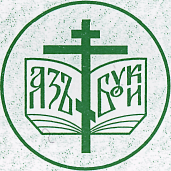 